Tiszavasvári Város ÖnkormányzataKépviselő-testülete145/2023. (V.25.) Kt. számú határozataA Tiszavasvári III. számú felnőtt háziorvosi körzet ellátása érdekében megkötött feladatellátási szerződés utólagos jóváhagyásárólTiszavasvári Város Önkormányzata Képviselő-testülete Magyarország helyi önkormányzatairól szóló 2011. évi CLXXXIX tv. 13.§ (1) bekezdés 4. pontjában kapott felhatalmazás alapján az alábbi döntést hozza: Dönt arról, hogy a betöltetlen Tiszavasvári III. számú felnőtt háziorvosi körzet helyettesítéssel történő 2023. május 8. napjától kezdődő feladatellátására a MEDICINA-EURO Egészségügyi Szolgáltató Kft. –vel (székhelye: 4488 Beszterec, Petőfi u. 14., cégjegyzékszáma: 15-09-069522, adószáma: 13373643-1-15, bankszámlaszáma: 11600006-00000000-84065315, képviseli: dr. Kiss István Zsolt ügyvezető) megkötött helyettesítési feladatellátási szerződést a határozat 1 melléklete szerinti tartalommal utólag jóváhagyja.Határidő: azonnal                                 Felelős: Szőke Zoltán polgármester                            Szőke Zoltán                                 Dr. Kórik Zsuzsanna                           polgármester                                             jegyző145/2023. (V.25.) Kt. sz. határozat 1. melléklete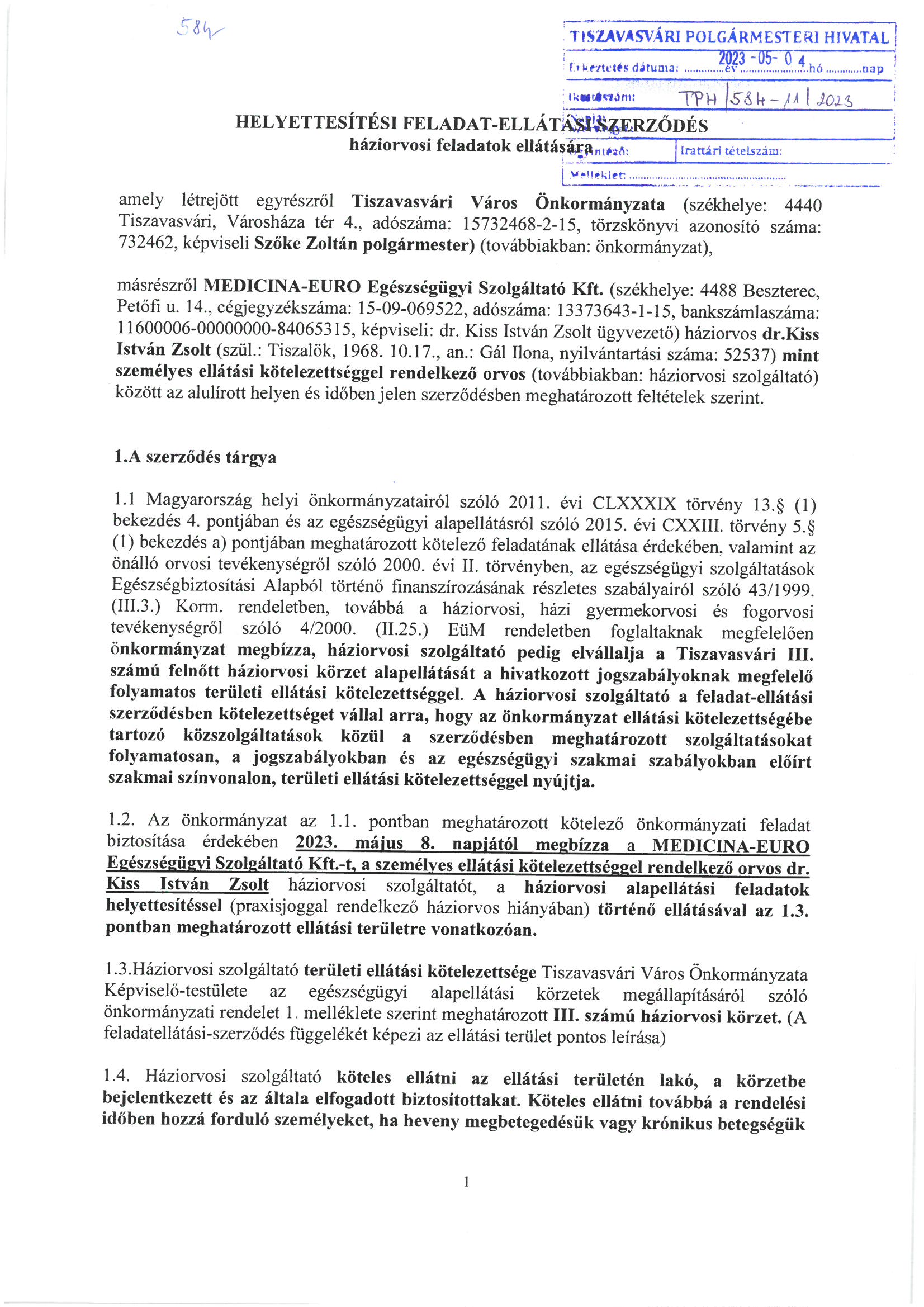 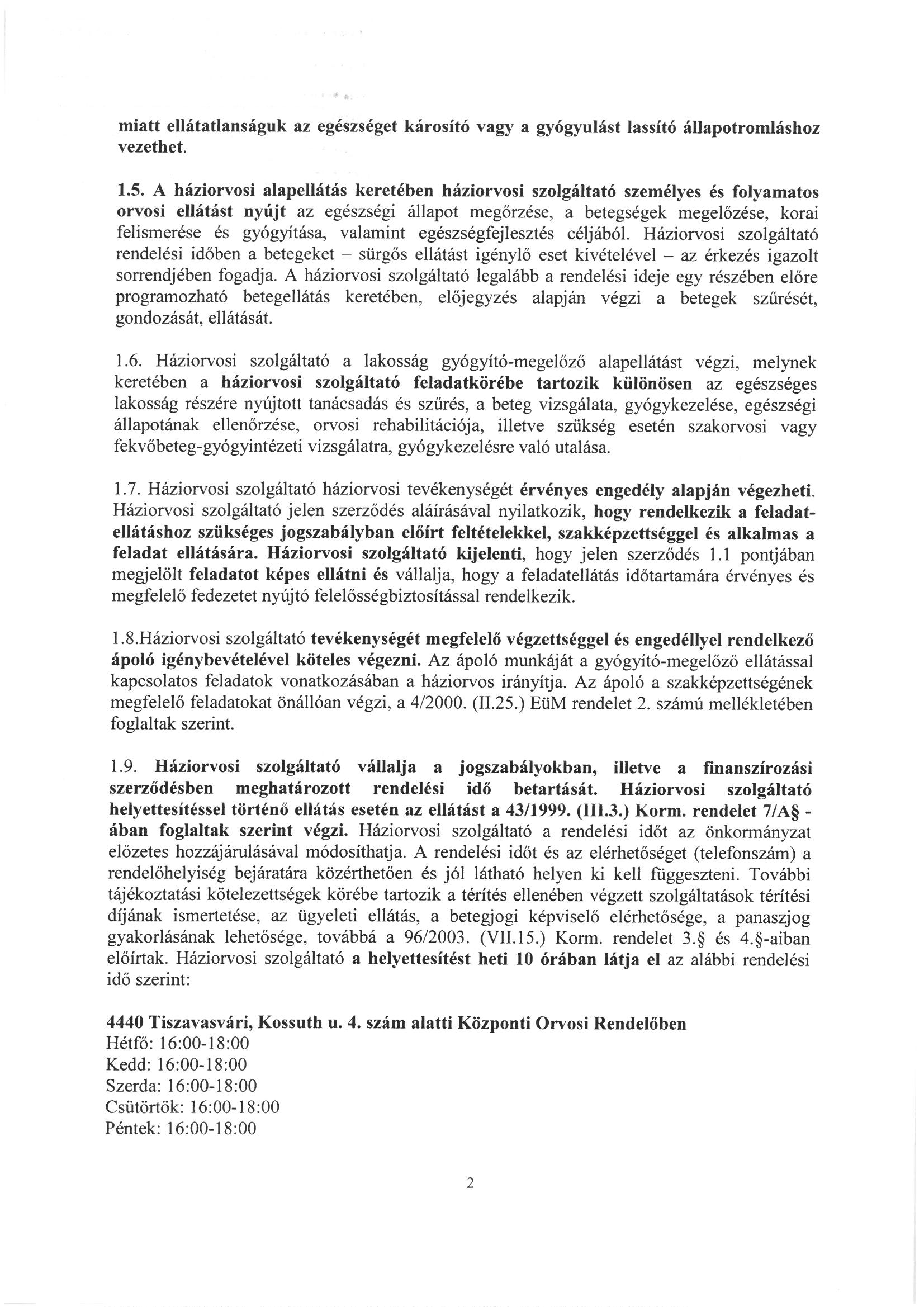 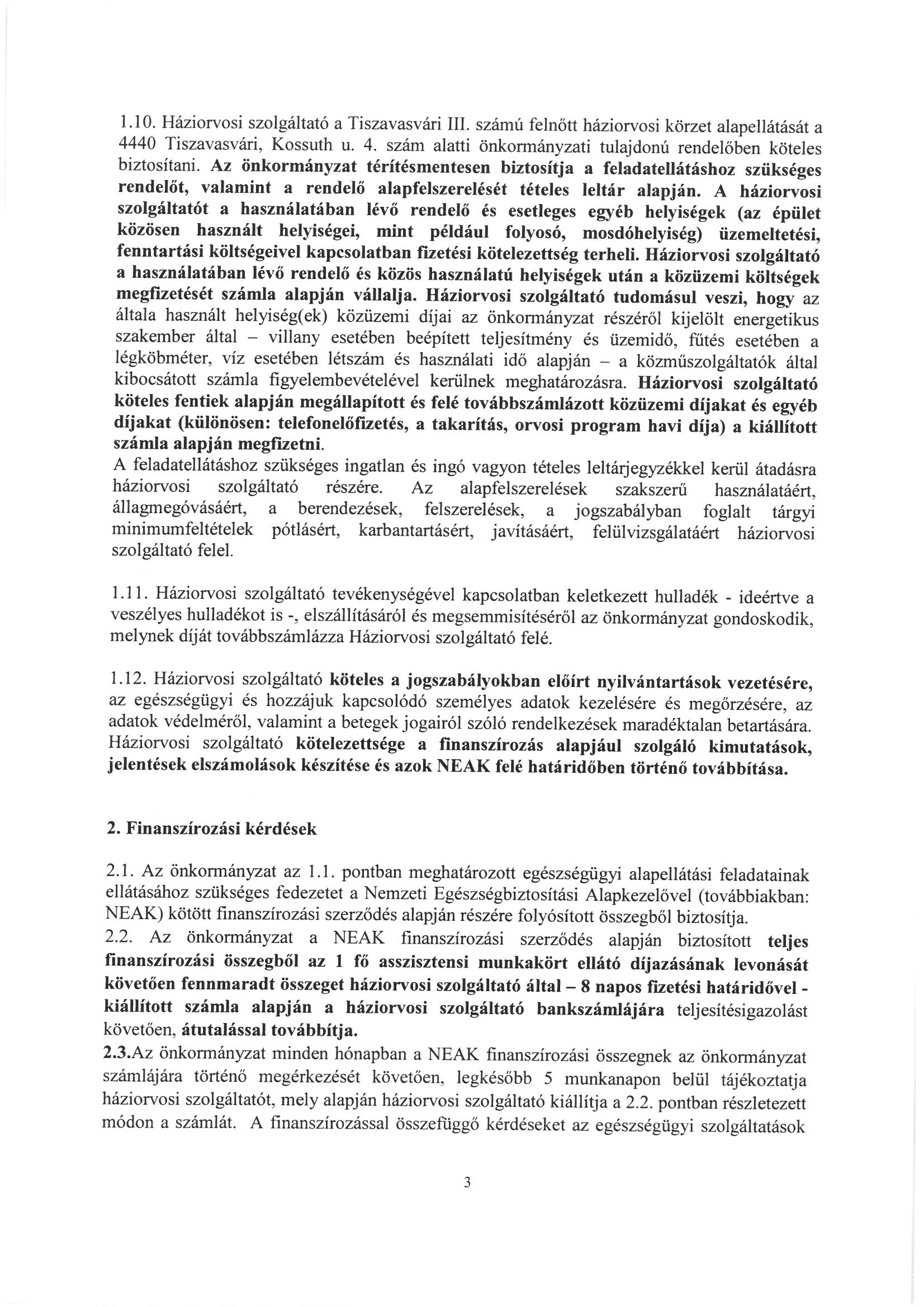 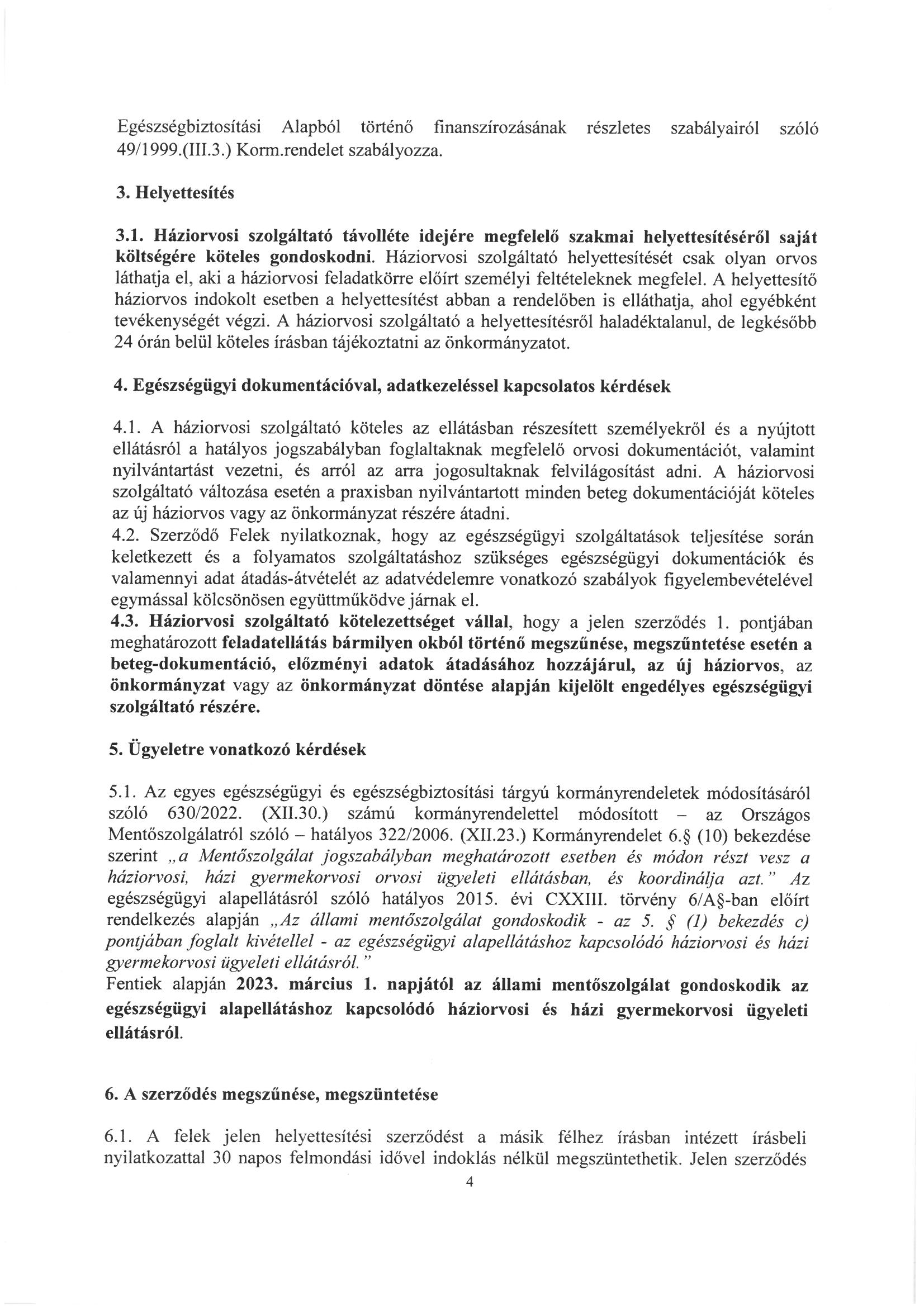 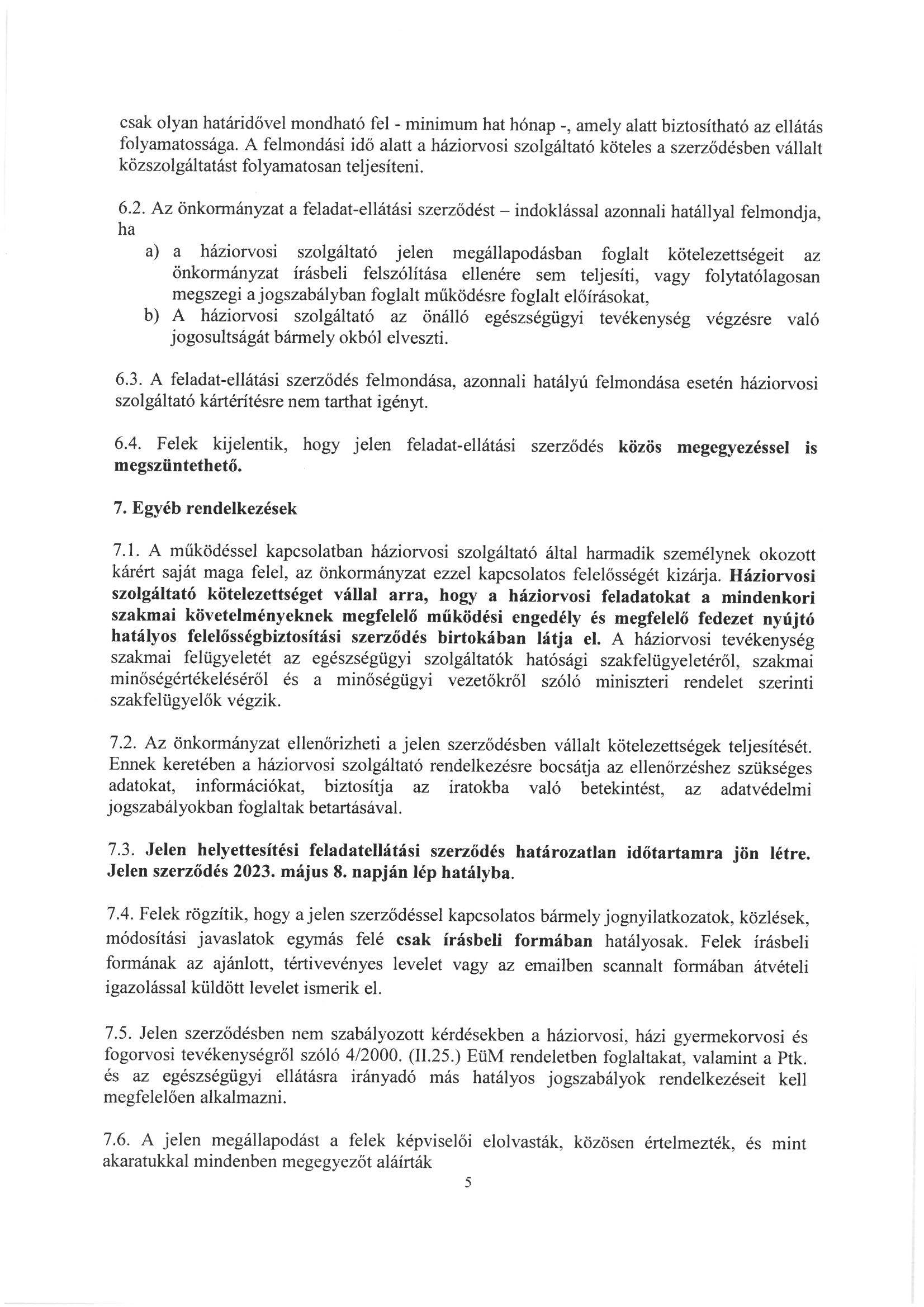 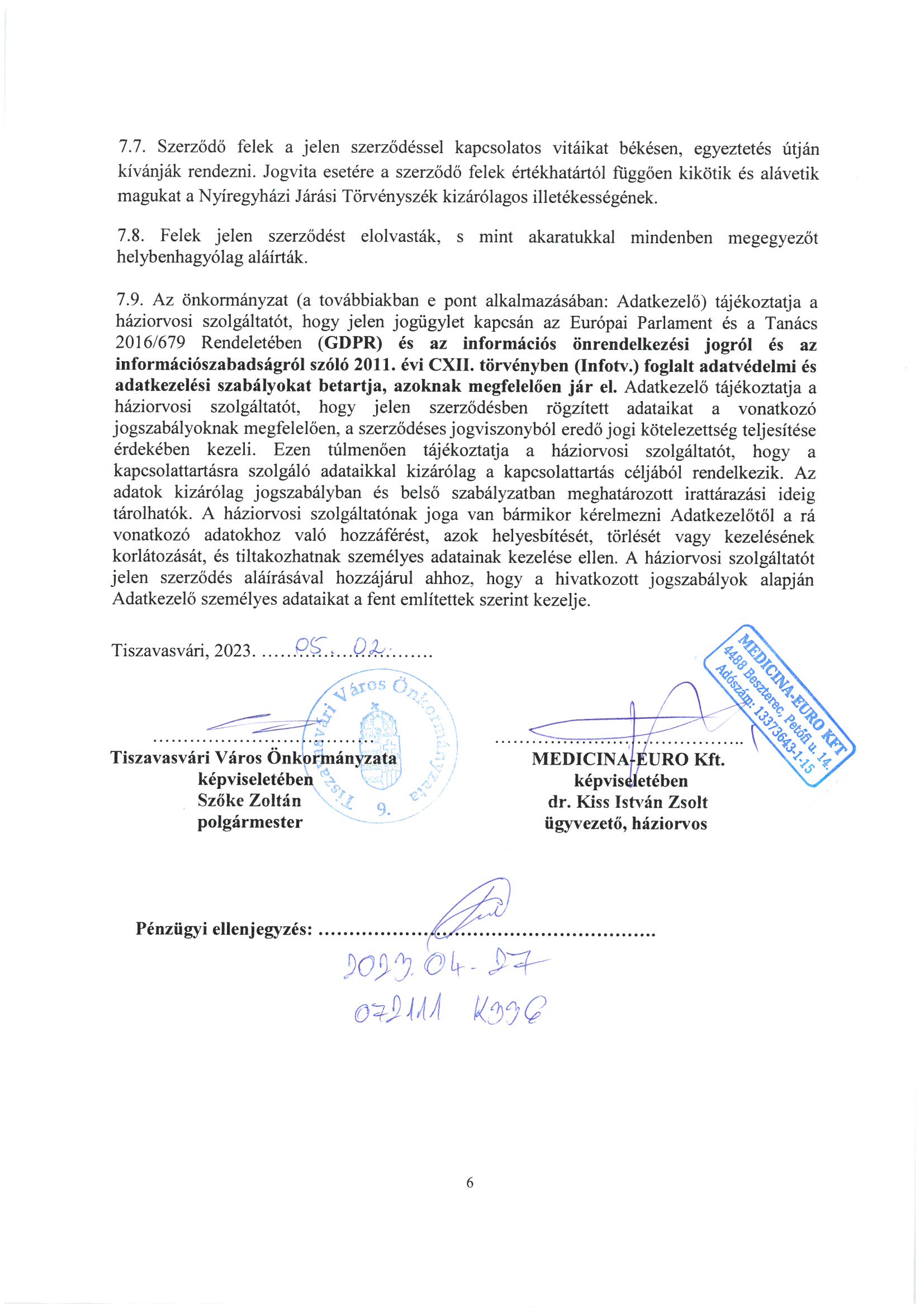 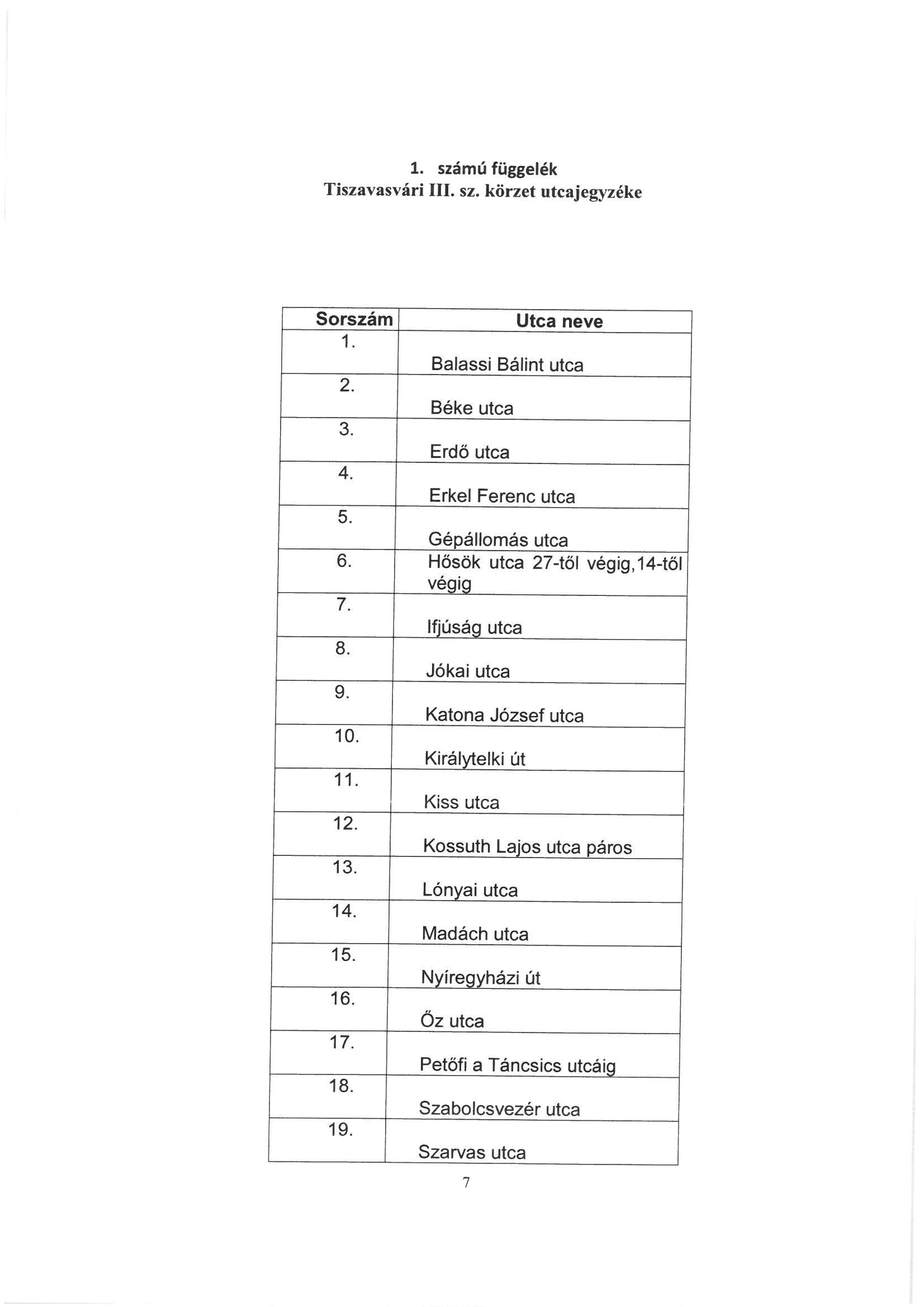 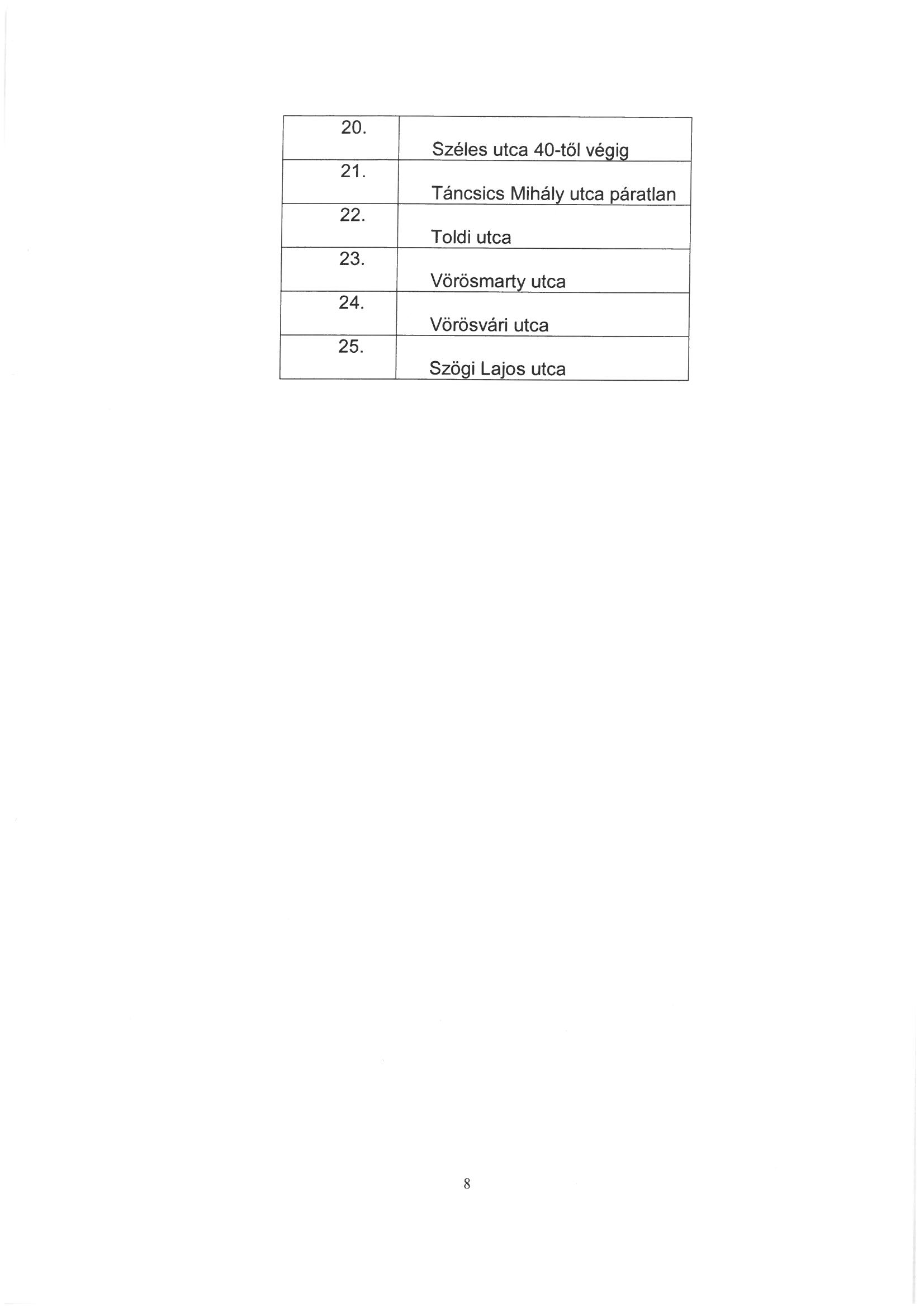 